О режиме повышенной готовностиВ связи с угрозой распространения в Кировской области новой коронавирусной инфекции, вызванной 2019-nCoV, в соответствии со 
статьей 11 Федерального закона от 21.12.1994 № 68-ФЗ «О защите населения 
и территорий от чрезвычайных ситуаций природного и техногенного характера», на основании протокола заседания штаба при Правительстве Кировской области по предупреждению распространения коронавирусной инфекции, вызванной 2019-nCoV, от 17.03.2020 № 3  администрация Свечинского района ПОСТАНОВЛЯЕТ:1. Ввести на территории Свечинского района режим повышенной готовности.2. Оперативные мероприятия по недопущению завоза и распространения новой коронавирусной инфекции, вызванной 2019-nCoV, руководителям организаций всех форм собственности осуществлять в рамках исполнения плана оперативных мероприятий по предупреждению завоза и распространения новой коронавирусной инфекции, вызванной 2019-nCoV, по Кировской области (далее – план оперативных мероприятий), утвержденного протоколом заседания штаба при Правительстве Кировской области 
по предупреждению коронавирусной инфекции, вызванной 2019-nCoV, 
от 17.03.2020 № 3. 3.  Создать и утвердить оперативный штаб по реализации мер профилактики и контроля за распространением коронавирусной инфекции на территории Свечинского района. Прилагается.4. Опубликовать настоящее постановление на Интернет- сайте муниципального образования Свечинский муниципальный район Кировской области.Глава Свечинского района             Н.Д. Бусыгин__________________________________________________________________Состав оперативного штабапо реализации мер профилактики и контроля за распространением коронавирусной инфекции на территории Свечинского района.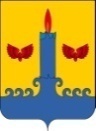 АДМИНИСТРАЦИЯ  СВЕЧИНСКОГО РАЙОНА  КИРОВСКОЙ  ОБЛАСТИПОСТАНОВЛЕНИЕзаседания по установлению стажа муниципальной службыАДМИНИСТРАЦИЯ  СВЕЧИНСКОГО РАЙОНА  КИРОВСКОЙ  ОБЛАСТИПОСТАНОВЛЕНИЕзаседания по установлению стажа муниципальной службыАДМИНИСТРАЦИЯ  СВЕЧИНСКОГО РАЙОНА  КИРОВСКОЙ  ОБЛАСТИПОСТАНОВЛЕНИЕзаседания по установлению стажа муниципальной службыАДМИНИСТРАЦИЯ  СВЕЧИНСКОГО РАЙОНА  КИРОВСКОЙ  ОБЛАСТИПОСТАНОВЛЕНИЕзаседания по установлению стажа муниципальной службы 23.03.2020№187 пгт Свеча пгт Свеча пгт Свеча пгт Свеча УТВЕРЖДЕНОпостановление администрацииСвечинского районаот 28.03.2020 № 187БУСЫГИН		 Николай Дмитриевич-глава Свечинского района, руководитель штабаПРЕДЕИНА	                           Софья Леонидовна-заместитель начальника организационного управления администрации района, секретарь штабаВОРОНИНА	                                   - главный врач КОГОБУ «СвечинскаяИрина Васильевна                            -главный врач КОГОБУ «СвечинскаяЦРБ» (по согласованию)ГОГОЛЕВАГалина Сергеевна-первый заместитель главы администрации района по социальным  вопросамГРАДОБОЕВА	- заместитель главы администрации-Екатерина Геннадьевна-заместитель главы администрации района -начальник финансового управленияГРЕБЕНКИН	- начальник пункта полиции «Свечинский» Андрей Сергеевич-начальник пункта полиции «Свечинский» Межмуниципального отдела                                                                              «Котельничский» (по согласованию)КОКОУРОВАГалина Львовна-заместитель главы Свечинского сельского поселения (по согласованию)КРОТОВА	- заместитель главы администрации района Татьяна Витальевна                      -заместитель главы администрации района по вопросам жизнеобеспеченияКЛЕЩЕВНИКОВА                       Светлана Петровна                          -управляющий делами, начальник    управления культуры администрации районаПАСЫНКОВА	-главный редактор газеты «Наша Свеча»Ольга Николаевна              -главный редактор газеты «Наша Свеча» (по согласованию)ФЕДЯЕЕВА	- начальник территориального отдела 	Ирина Николаевна	                                - начальник территориального отдела 	Управления Роспотребнадзора  поКировской области в Котельничском районе (по согласованию)